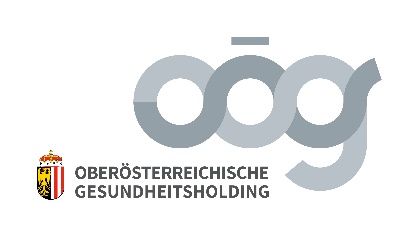 Vor- und Familienname:Adresse:Geburtsdatum:E-Mail Adresse:Telefon:Sozialversicherungsnummer:Bewerbung als FerialkraftAn die Personalstelle(bitte die zutreffende Klinik/den Bereich anführen)(Grundsätzlich ist die Vollendung des 16. Lebensjahres zum Zeitpunkt einer möglichen Einstellung Voraussetzung!)Ich ersuche um Aufnahme als Ferialkraft in folgendem Tätigkeitsbereich:Einwilligung zur Verarbeitung von personenbezogenen DatenDie Oberösterreichische Gesundheitsholding GmbH (OÖG), Goethestraße 89, 4020 Linz, email: contact@ooeg.at, ist Verantwortliche im Sinne der DSGVO. Die OÖG verarbeitet diese Bewerbungsdaten mit dem Zweck der Auswahlentscheidung für Ferialstellen.Ihre Daten werden zum o.a. Zweck längstens jedoch für die Dauer eines Kalenderjahres personenbezogen gespeichert. Innerhalb des Unternehmens (OÖG mit den Kliniken Salzkammergut Klinikum, Pyhrn-Eisenwurzen Klinikum Kirchdorf Steyr, Klinikum Schärding, Klinikum Rohrbach, Klinikum Freistadt, Medizininformatik und Informationstechnologie sowie die LBPZ GmbH mit den weiteren Standorten Christkindl, Schloss Gschwendt, Schloss Cumberland und Schloss Haus) erhalten diejenigen Stellen bzw. Bedienstete Ihre Daten, die diese Daten zur Bearbeitung Ihrer Bewerbung bzw. zur Durchführung des Auswahl- oder Einstellungsverfahrens benötigen.
Im Zuge der Auswahlentscheidung werden Ihre Bewerbungsdaten für die Vorbereitung des Dienstantritts und Ferialvertragsverhältnisses intern verarbeitet und weiterverwendet. Im Einzelnen verarbeitet die OÖG folgende Bewerbungsdaten:Titel, Vorname, NachnameAdresseGeburtsdatumTelefonnummerSozialversicherungsnummer GeschlechtNationalitätE-Mail Adressederzeitige Schule/Uni/FHVerfügbarkeitsdatumsonstige Mitteilungen (freiwillige Angaben)Wir verwenden kein Verfahren zur automatisierten Entscheidungsfindung/Profiling.Sie haben jederzeit die Möglichkeit, diese Einwilligungserklärung zu widerrufen. Dieser Widerruf kann ohne Angabe von Gründen erfolgen und bewirkt die Einstellung der Verarbeitung Ihrer personenbezogenen Daten. Durch den Widerruf der Einwilligung wird die Rechtmäßigkeit der aufgrund der Einwilligung bis zum Widerruf erfolgten Verarbeitung nicht berührt.Darüber hinaus haben Sie ein Recht auf Auskunft, Berichtigung, Löschung oder Einschränkung der Verarbeitung Ihrer gespeicherten Daten, ein Widerspruchsrecht gegen die Verarbeitung sowie ein Recht auf Datenübertragbarkeit gemäß den Voraussetzungen des Datenschutzrechts.	Bei Geltendmachung dieser Rechte ersuchen wir um Kontaktaufnahme mit dem Datenschutzbeauftragten der OÖG (Goethestraße 89,4020 Linz, per Email: Datenschutz@ooeg.at). Überdies haben Sie gemäß Art. 77 DSGVO das Recht, sich bei der Aufsichtsbehörde zu beschweren, wenn Sie der Ansicht sind, dass die Verarbeitung Ihrer personenbezogenen Daten durch den Verantwortlichen nicht rechtmäßig erfolgt.	Zuständige Aufsichtsbehörde: Österreichische Datenschutzbehörde, Barichgasse 40-42, 1030 Wien.Durch persönliche Unterfertigung der Einwilligungserklärung und Absenden gemeinsam mit Ihrer Bewerbung, bestätigen Sie den Inhalt dieser Erklärung gelesen und verstanden zu haben, und erklären Sie sich ausdrücklich damit einverstanden, dass Ihre in Punkt 4. genannten personenbezogenen Daten zu dem in Punkt 2. genannten Zweck verarbeitet werden. _____________________________________________Ort, Datum, Unterschrift der Bewerberin/des BewerbersGewünschte Tätigkeit(zutreffendes bitte ankreuzen; bitte um Beachtung, dass nicht in jedem Klinikum bzw. Unternehmensbereich jeder Tätigkeitsbereich angeboten wird) Bürotätigkeit Hilfsdienst (Küche/Reinigung) Hilfsdienst im Stationsbereich (Vollendung des 17. Lebensjahres ist Voraussetzung!) Technischer Bereich: Fachrichtung 	 Sonstiges 	Gewünschter Zeitraumvon 	bis	derzeit absolviere ichSchule: 	Klasse: 	Studium:	Semester: 	